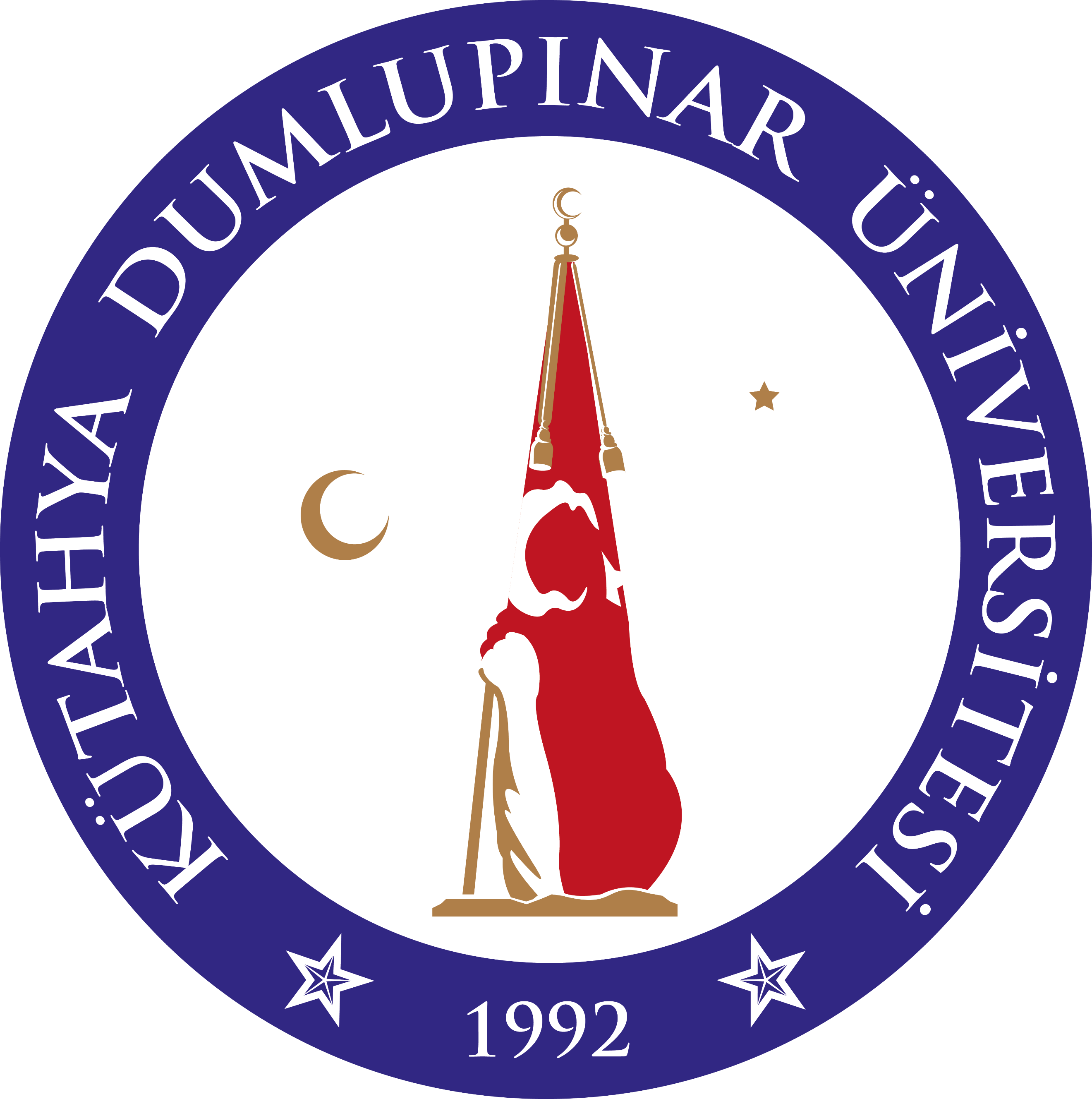 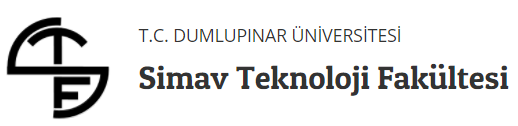 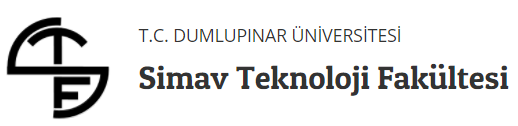 İLGİLİ  KURUM / KURULUŞA	Fakültemiz öğrencilerinin müfredatlarında yer alan Staj-I, Staj-II (60 İş Günü İşletme Stajı) ve İşyeri Eğitimi derslerini almaları zorunludur. 5510 Sayılı SGK Sağlık Sigortası Kanunu'nun 5. maddesinin (b) bendinde ‘Yükseköğrenimleri sırasında zorunlu staja tabi tutulan öğrenciler hakkında iş kazası ve meslek hastalığı sigortası uygulanır ve bu bentte sayılanlar, bu kanunun 4. maddesinin 1. fıkrasının (a) bendi kapsamında sigortalı sayılır hükmü bulunmakta olup, anılan kanunun 81. maddesinin (b) bendinde bu öğrenciler için prim oranı prime esas kazançlarının %1 ‘idir. Kursiyerlerin prime esas günlük kazançlarının hesaplamalarında prime esas günlük kazanç alt sınırı dikkate alınır’ denilmektedir. Ayrıca, Milli Eğitim Bakanlığı ile Çalışma ve Sosyal Güvenlik Bakanlığı arasında 10.02.2017 tarihinde 3308 sayılı Mesleki Eğitim Kanununa göre İşletmelerde Mesleki Eğitim Gören Öğrencilerin Ücretlerinin Bir Kısmının İşsizlik Fonundan Karşılanmasına İlişkin Usul ve Esaslar imzalanarak yürürlüğe girmiş olup, Üniversitemiz tarafından staj eğitimine tabi öğrencilere staj ücreti ödeyen işletmeler ve bu işletmelere aktarılacak tutarların Yükseköğretim Kuruluna bildirilmesi halinde İŞKUR tarafından Yükseköğretim Kuruluna aktarılan tutarların Üniversitemiz muhasebe birimi hesaplarına aktarılacak, aktarılan miktarın yukarıda belirtilen usul ve esaslara göre öğrencilerin staj gördükleri işverenlere aktarılacağı belirtilmektedir. Bünyenizde zorunlu staj yapmak isteyen öğrencimiz yukarıda belirtilen hususlar çerçevesinde sigortalı işlemine tabi tutulacak olup, prim bedeli kurumumuzca karşılanacak ve ilgili devlet katkısı işyerine aktarılacaktır. Bu belge ilgili öğrencinin isteği üzerine düzenlenmiştir. Bilgilerinizi ve gereğini rica ederim.														                                                                                                         Ramazan YAMAN								                       Fakülte Sekreteri									               …/…./20…	ÖĞRENCİYE AİT BİLGİLERADI SOYADI 	             : T.C. KİMLİK NO 	: DOĞUM TARİHİ	: ÖĞRENCİ NO   	: BÖLÜMÜ		: CEP TELEFON NO	: 